Број:     02 –670/4   Датум:  10.03.2020. године.ПОЗИВ ЗА ДОСТАВЉАЊЕ ПОНУДЕЗА ЈАВНУ НАБАВКУ ДОБАРА МАЛЕ ВРЕДНОСТИ бр. 1.2.3.-2020 У.(шифра: ОРН-50110000 Услуге поправки и одржавања моторних возила и припадајуће опреме)НАБАВКА УСЛУГЕ СЕРВИСИРАЊА МОТОРНИХ ВОЗИЛАУстанова социјалне заштите „Дом за смештај одраслих лица Кулина“ 18214 Кулина, (у даљем тексту: Наручилац), донео је Одлуку  бр. 02-670 од 10.03.2020. године, о покретању поступка јавне набавке услуге мале вредности  -  Поправка и одржавања моторних возила Дома (ОРН-50110000 Услуге поправки и одржавања моторних возила и припадајуће опреме) за потребе Дома у Кулини број: 1.2.3.-2020 У, у складу са чланом 39. Закона о јавним набавкама („Службени гласник 124/12, бр. 14/15, бр. 68/15). 	Сходно донетој одлуци, позивамо вас да, у складу са достављеном конкурсном документацијом, доставите понуду за набавке услуге мале вредности  -  Поправка и одржавања моторних возила Дома (ОРН-50110000 Услуге поправки и одржавања моторних возила и припадајуће опреме) у Кулини број: 1.2.3.-2020 У.Јавна набавка није резервисана за установе, организације или привредне субјекте за радно оспособљавање, професионалну рехабилитацију и запошљавање инвалидних лица.Јавна набавка је обликована у две  партије:Сервис путничких возилаСервис теретних возила.. Право учешћа у поступку имају сва правна и физичка лица која испуњавају обавезне услове предвиђене чланом 75. Закона о јавним набавкама.Понуђачи су обавезни да уз понуду доставе доказе о испуњености услова за учешће у складу са чланом 77. Закона о јавним набавкама и условима из конкурсне документације.Критеријум за доделу уговора је најнижа понуђена цена.Конкурсна документација се може преузети електронским путем са Портала јавних набавки и са интернет стране наручиоца на www.кulina.org.rs.          Понуде се подносе непосредно или путем поште (препоручена пошиљка) и морају стићи на адресу Наручиоца најкасније до 18.03.2020. године до 12.00 часова и то у запечаћеном омоту. Омот понуде мора бити означен на следећи начин:Адреса Наручиоца: „Дом за смештај одраслих лица Кулина“ 18214 Кулина, са видном назнаком „ОТВОРИТИ КОМИСИЈСКИ - Понуда за јавну набавку добра “ Поправки и одржавања моторних возила Дома“ број: 1.2.3.-2020 У, као и на полеђини читко исписан назив и адреса Понуђача, како би се у складу са чланом 3. став 1. тачка 31. Закона о јавним набавкама омогућило Наручиоцу да неблаговремену понуду врати неотворену Понуђачу.Отварање понуда извршиће се на адреси Наручиоца у Кулини, истога дана 18.03.2020. године до 12.30  часова. Понуђачи који су поднели понуду могу присуствовати отварању понуда и учествовати у поступку отварања, уколико поднесу овлашћење за учешће у поступку отварању понуда.Одлука ће бити донета у року не дужем од 8 (осам) дана од дана отварања понуде.Лице за контакт и информације: Драган Милетић, дипл.правниктел/факс: 018/613-816е-маил: javne.nabavke@kulina.org.rs          интернет страница: www.kulina.org.rsРепублика СрбијаДОМ  ЗА  СМЕШТАЈ  ОДРАСЛИХ  ЛИЦА    КУЛИНАПИБ:  100313224 ,      МАТИЧНИ  БРОЈ:  0710681518214   КУЛИНА,     ПАК:  680901ТЕЛ.:  018 / 613-822,   018 / 613-856,     ФАКС: 018 / 613-816www.кulina.org.rs     domkulina@gmail.com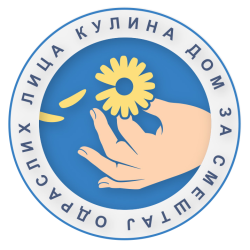 Чланови комисије за јавну набавку:Р. бр. Име и презиме Име и презиме Потпис 1                                             Драган Милетић1                                             Драган Милетић________________________, члан комисије ________________________, члан комисије 2                                              Марица Ђорђевић2                                              Марица Ђорђевић________________________, заменик члана ________________________, заменик члана 3                                              Небојша Милетић3                                              Небојша Милетић________________________, члан комисије ________________________, члан комисије 4                                              Анђелковић Мирослав4                                              Анђелковић Мирослав________________________, заменик члана ________________________, заменик члана 5                                               Предраг Миленковић5                                               Предраг Миленковић________________________, члан комисије ________________________, члан комисије 6                                               Бојан Ђорђевић6                                               Бојан Ђорђевић________________________, заменик члана ________________________, заменик члана 